Тема урока: Урок-дебаты «Свойство живого». 9 класс (адаптивно для 10 классов). План (структура) занятия: Какие критерии используют судьи для оценки выступающих? 1. Число аргументов.2. Содержание аргументов. 3. Командность. 4. Корректность по отношению к коллегам и противникам.5. Соблюдение регламента дебатов.6. Речь (эмоциональная, грамотная, свободная).P.S: часто для проведения урока возможно привлечения в качестве помощи ребят старших классов. Для детей такой формат урока всегда интересен – они лучше запоминают тему, активно развивают и даже предлагают темы для дальнейших дебатов. При периодическом проведении уроков в этой форме ребята хорошо ориентируются, следят за временем самостоятельно и не нарушают дисциплину. Их интерес в изучении предмета возрастает, а также связь между биологией  и другими науками становится для них очевидной. Если урок-дебаты проводится впервые, следует сократить первую часть с фронтальным опросом и индивидуальными заданиями для отстающих, чтобы больше времени уделить обсуждениям и дебатам в принципе. Рекомендуется заранее ознакомить детей с тезисами дебатов, с Аланом Тьюрингом, Джоном Сёрлем и концепцией эгоистичной ДНК. Возможно отработать схему дебатов на внеурочной деятельности для посещающих ее детей и начать с небольшой группы участников. Учащиеся прекрасно перенимают опыт своих одноклассников.Фото 1. Работа в группах на внд. Проработка дебатов на вопросы естественно-научного цикла среди учащихся старших и средней школы. Передача старшеклассниками опыта дебатов.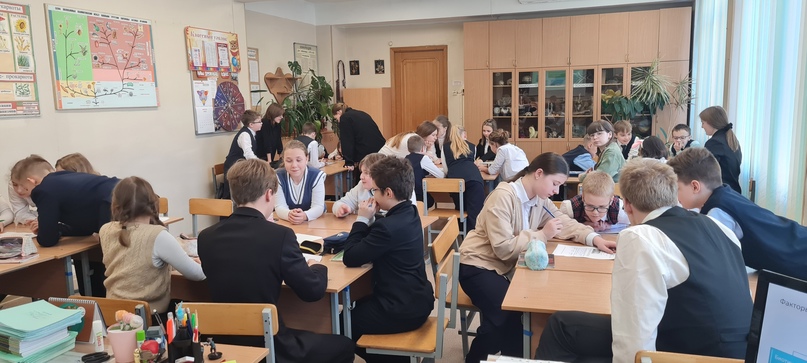 Фото 2. Дебаты на внеурочной деятельности. Проработка схемы в небольших группах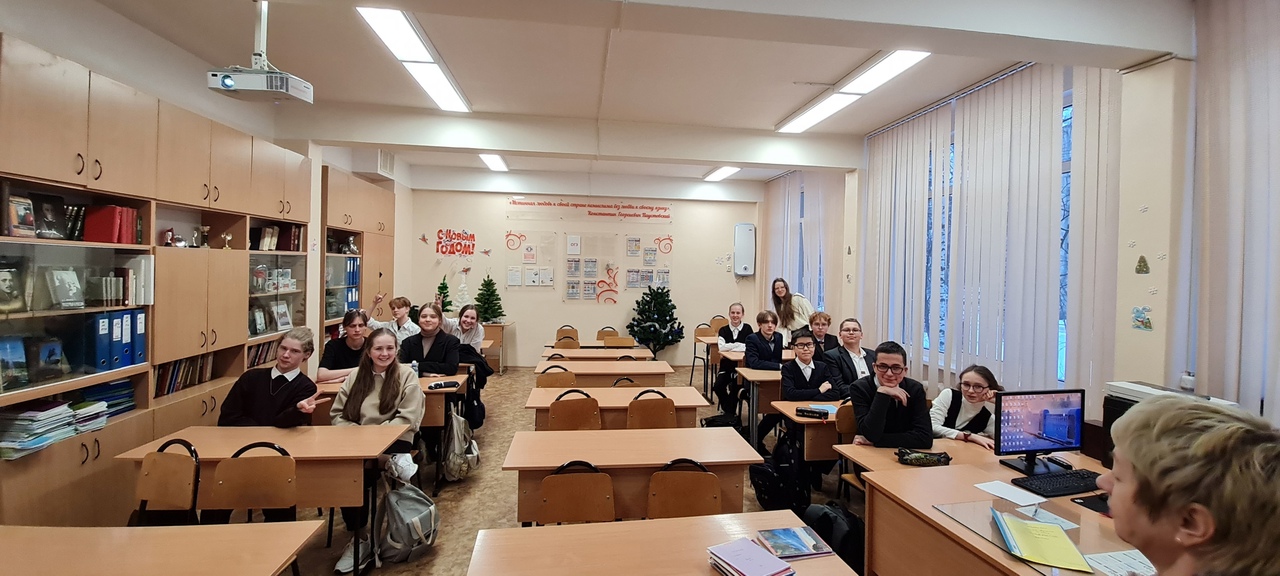 Тип урокаКомбинированный Форма проведенияУрок-дебатыМетоды обученияСловесные, проблемно-поисковые при создании игровой (спорной) ситуации, объяснительно-иллюстративные методы, дебаты.Авторы УМКВ.В. Пасечник (УМК «Линяя жизни»)Цели и задачи урокаЦель: Создание условий для активной познавательной деятельности, формирование навыков поиска новых знаний по теме урока по средствам построения дебатов в предмете естественно-научного цикла. Организовать развитие творческих способностей у учащихся в умении дискутировать, отстаивать свою точку зрения и аргументировать тезисно, соблюдая все правила дебатов. Дидактическая задача: Создание условий для формирования навыков учебного сотрудничества, поиска информации, навыков формулирования и выражения своих мыслей, навыков планирования, самооценивания и оценивания.Развивающие задачи: Обеспечить условия для развития логического мышления на основе развития памяти, внимания, познавательных уменийВоспитательные задачи: прививать любовь к живой природе, формировать устойчивое положительное отношение к каждому живому организму на Земле. Уважать мнение других, уметь их выслушать и услышать. Умение договориться и прийти к общему мнению.Задачи урока: Создание условий для формирования навыков учебного сотрудничества, поиска информации, навыков формулирования и выражения своих мыслей, навыков планирования и ведение дебатов. Обеспечить условия для развития логического мышления на основе развития памяти, внимания, познавательных умений. Создание условий для усвоения учащимися материала по теме урока.Урок позволяет получить учащимся конкретное представление о свойствах живого, сформировать представления о многообразии проявлений этих свойств и расширить свои представления о живой природе в целом. Планируемые образовательные результатыПредметные результаты: учащиеся знакомятся с разными свойствами живого, рассматривают разные точки зрения и связывают воедино изучение тем «Свойство живого», «Вирусы», «Многообразие живой природы», «Нуклеиновые кислоты». Личностные результаты: учащиеся развивают познавательный интерес к изучаемому материалу из школьной программы, раскрываясь в ходе предметного спора, отстаивания свой точки зрения, готовя доказательства и тезисы в рамках дебатов. Метапредметные результаты: учащиеся продолжают осваивать основы исследовательской деятельности, анализируют полученный и заранее подготовленный материал, прибегают к знаниям из курса химии, информатики и обществознания. Познавательные: работают с информационным текстом, карточками, сравнивают и выделяют признаки сходств и отличий живых и не живых организмов, формируют у них черты сходств и отличий. Регулятивные: выделяют и осознают то, что уже усвоено и что подлежит усвоению. Ставят учебную задачу. Коммуникативные: работают в командах, определяют судий, спикеров, таймкипера и экспертов, участвуют в коллективном обсуждении, слушают других, обосновывают свое мнение и учатся грамотно излагать собственную позицию в форме тезисов, опровергают ложные суждения. Формы и методы диагностики предметных и метапредметных результатов учащихся Наглядный (демонстрация слайдов), словесный, работа с листами индивидуального контроля для отстающих учеников, работа в командах, самостоятельная работа учащихся, работа с тексом учебника.ОборудованиеКомпьютер, проектор, презентация «Свойство живого», интерактивная доска, карточки спикеров, лист-план проведения дебатов, лист для экспертного вердиктаОбразовательные ресурсыУчебник Биология. 9 класс. Пасечник В.В., Каменский А.А. «Введение в общую биологию»,2018Приоритетные технологииТехнология развивающего обученияЭтап занятияВремя (мин)Деятельность преподавателяДеятельность обучающихсяДидактическое обеспечениеОрганизационный1Приветствие, проверка готовности к уроку, проверка настроенияПриветствие, организация рабочих местСмайлики-настроенияОрганизационный1Распределение по группам: 1. Ведущий – учитель2. Таймкипер – следит за регламентом проведения дебатов.2. Судьи – 4 человека 3. Члены 2 команд «Тьюринг» и «Сёрль» - 5-6 человек4. Эксперты – остальные.Подготовка команд, утверждение ролей, инструктаж. Выдача листов спикеров, таймера. Актуализация опорных знаний4Выдача листов индивидуальной проверки знаний. Фронтальный опрос по теме прошлого урокаОтстающие учащиеся отвечают на вопросы на листах. Вызванные к доске отвечают на 3 вопроса. Класс оценивает полноту ответов и в конце проводит совместную с учителем оценку. Листы индивидуального контроля знаний для отстающих учеников Фронтальный опрос.Мотивация учебной деятельности2Учащиеся читают из учебника определения «жизни», соглашаясь или нет, предлагая свои определения.Тема урока формируются учениками при помощи фото с разными предметами/существами. Они говорят, на какие группы можно условно разделить изображения и пытаются конкретизировать свойства живого. Вспоминают положение вирусов в классификации, сравнивая их с компьютером. Учитель фиксирует ответы на доске в двух столбиках (знаем/не знаем). Являются ли вирусы живыми?Является ли живым инопланетянин или компьютер? Почему?  Ведь компьютеры развиваются, растут, они размножаются (за счет человека) и также могут двигаться (роботы) и пр. Класс поочерёдно высказывает свое мнение, формулирует тему и записывает ее в тетрадьЗаписывают определение «жизнь» и пытаются выделить свойства живого.ПрезентацияПостановка цели и задач урока3Исходя из того, что класс «не знает» - они формулируют цель урока и знакомятся с задачами, которые фиксируются учителем на доске. Цель: сформировать и обобщить знания о свойствах живых организмов.Задачи: 1. Выяснить, существует ли конкретное понятие «жизнь».2. Научиться выделять свойство живого.3. Умение применять их на практике.4. Получение опыта в проведении дебатов с аргументацией собственного мнения при помощи полученных и вновь приобретенных знаний.5. Умение выслушать оппонента и прийти к общему мнению. Класс поочерёдно высказывает свое мнение, самостоятельно формулирует цель и знакомится с задачамиРабота с доской и презентацией Основной этап. Изучение нового материала10На основе параграфа учащиеся заполняют кластер, поместив в центр «Свойства живого». Ученики чертят схему (кластер) «Свойство живого», заполняя ее при работе с учебником, разбирая происхождения слов и приводя примеры организмов. Дают определения основным терминам.ПрезентацияФизкультурная минутка1Музыкальная минутка (зарядка для глаз, пальцев, кистей, рук и спины на основе йоги). Музыка роботов подчеркивает тематику урока и параллель между сравнением компьютеров и вирусов в вопросе их классификации как живые и неживые системы.Учащиеся встают из-за парт, двое выходят к доске рядом с учителем и повторяют движения. ПрезентацияЗакрепление изученного материала20Ребята из команды «Тьюринг», используя заранее заготовленные тезисы, выступают с мыслью «Могут ли машины думать?» Они отстаивают точку зрения, что компьютеры можно считать живыми, если они проходят тест Алана Тьюрирга. И, если компьютеры живые, хотя живут за счет человека, то и вирусы тоже.Ребята из команды 2 готовят свои вопросы и замечания, объективно критикуя, используя свойства живых организмов. Команда «Тьюринг» отвечает на критику. Во втором раунде выступает команда «Сёрль». Они выступают с доказательствами «Китайская комната» и опровергают тест Тьюринга, настаивая, что у вирусов нет собственных ферментов обмена веществ, а размножаться за счет другого – это не самостоятельное размножения, как и в случае с компьютерами. Схема опровержения та же, что и в первой раунде. В итоговом раунде дебатов ребята консультируются с экспертами и знакомятся с концепцией эгоистичной ДНК. Готовят каверзные вопросы друг для друга и ищут слабые места противников. Задают друг другу вопросы и отвечают на них. Звучит финальная речь. Судьи готовят итоги, эксперты завершают оформление итоговых листов. Итоговый вердикт судей.Работая в командах, ребята должны опираться на заранее изученный дома материал и заготовленные аргументы (дз прошлого урока). Все члены выступают и участвуют со своей частью, порядок выступления определяет жребий. Ребята корректно должны относиться к соперникам, соблюдать регламент и оценивать собственную речьКарточки спикеров, судейский и экспертный протокол. Информация о домашнем задании1На доске появляется домашнее задание:1. Параграф2. Варианты вопросов на Решу ОГЭ3. Составление таблицы «Свойство живого» и ее заполнениеДети записывают домашнее задание и задают уточняющие вопросыПрезентацияПодведение итогов урока2Оценка результативности учащихся происходит по средствам накопления «цветов». Три цветка – оценка «5», два – оценка «4» или «++», которые в дальнейшем можно доработать на следующем уроке, чтобы получить оценку. Один – «+». Отвечавшим у доски и по карточкам с индивидуальными заданиями – оценка по критериям ответа. Во время дебатов учащиеся поощряются оценкой или «+».Рефлексия: 1. Как ваше настроение после урока? 2. Было ли вам интересно?3. Было ли вам все понятно? 4. Довольны ли вы работой своего соседа? 5. Довольны ли вы свой работой на уроке?Учащиеся подсчитывают «цветы», слушают оценки за урок. После, пользуясь смайликами на партах (синий и желтый), они поднимают тот или иной, чтобы ответить на вопросы рефлексии. После вопросов проходит обсуждение и беседа с учащимися.Презентация, смайлики- настроения.